Açıköğretim Lisesine Kayıt Yapacakların En Son Devam Ettikleri Okullarından AlacaklarıTasdikname Kayıp Belgesinin Nitelikleri1-Belge ıslak imza ve mühürlü olmalı2-Okulun adı İli ilçesi net olarak yazılmalı3-Tasdikname  sayısı  ve tarihi  yazılmalı4-Elektronik belge OLMAMALI5-Mezun Olduğu Ortaokul mutlaka yazılmalı6-Ekinde Transkripte(Ders Durum Belgesi) mutlaka  olmalı (Yukardaki 4 madde aynen transkript içinde uygulanmalı).7-Transkriptte (Ders Durum Belgesi) dersler ve notlar eksiksiz görünmeli8-Varsa sorumlu olduğu dersler BELİRTİLMELİDİR.9-Sınıf Tekrarı yapıp yapmadığı BELİRTİLMELİDİR10-Hiçbir şekilde aslı gibidir aslının benzeridir gibi çoğaltma evrak kabul EDİLEMEMEKTEDİR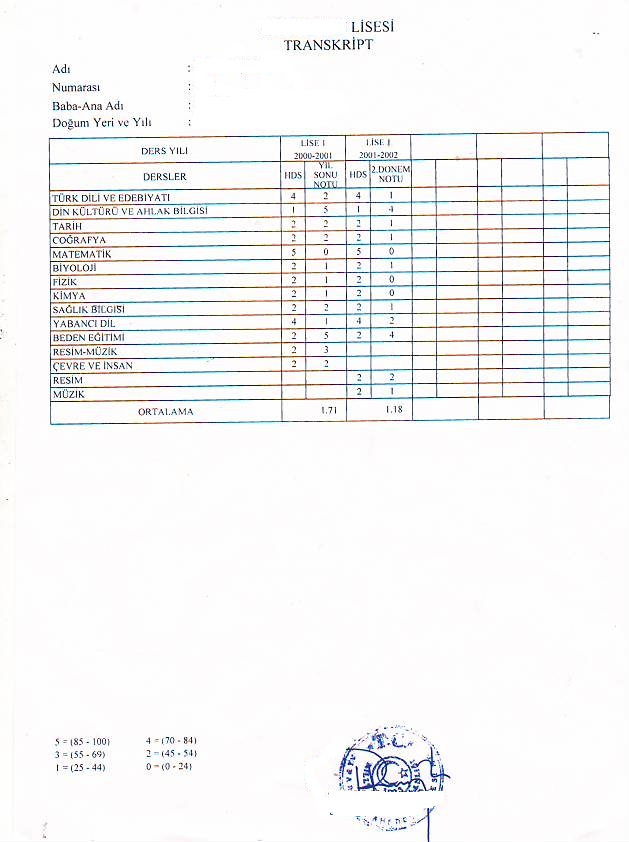 